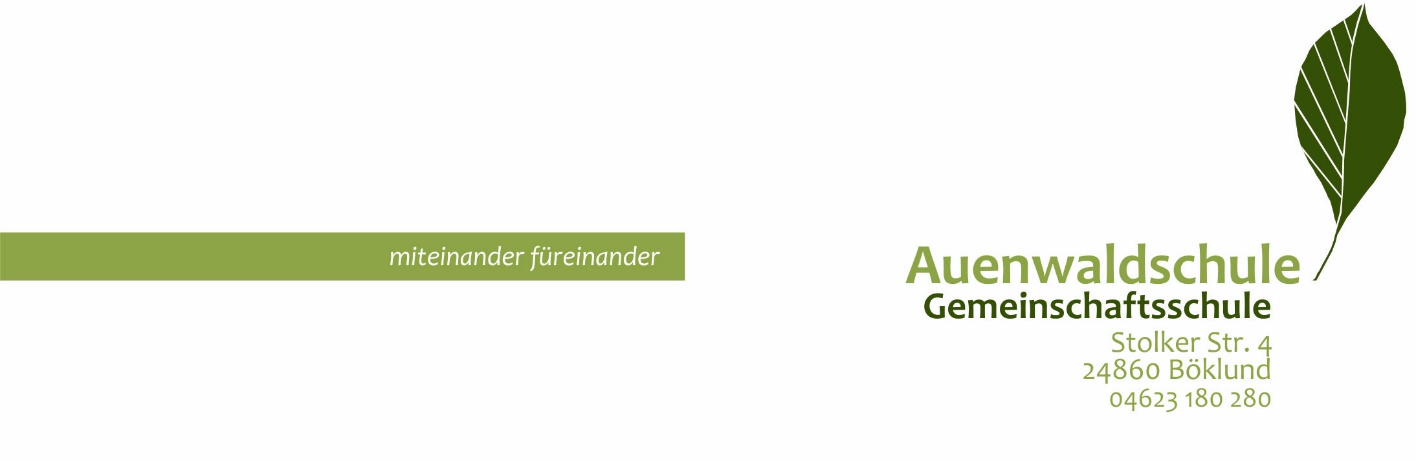 	                             Böklund, _________		Wiederholung der Klassenstufe	Hiermit beantrage ich für meine Tochter/meinen Sohn ___________________________gemäß des Erlasses “Erlass zur freiwilligen Wiederholung aufgrund der Coronapandemie im Schuljahr 2020/21“ vom 01.März 2021 die Wiederholung der Klassenstufe __________.Eine Beratung durch die Schule hat am ________________stattgefunden.	____________________________________Unterschrift des/der Erziehungsberechtigten